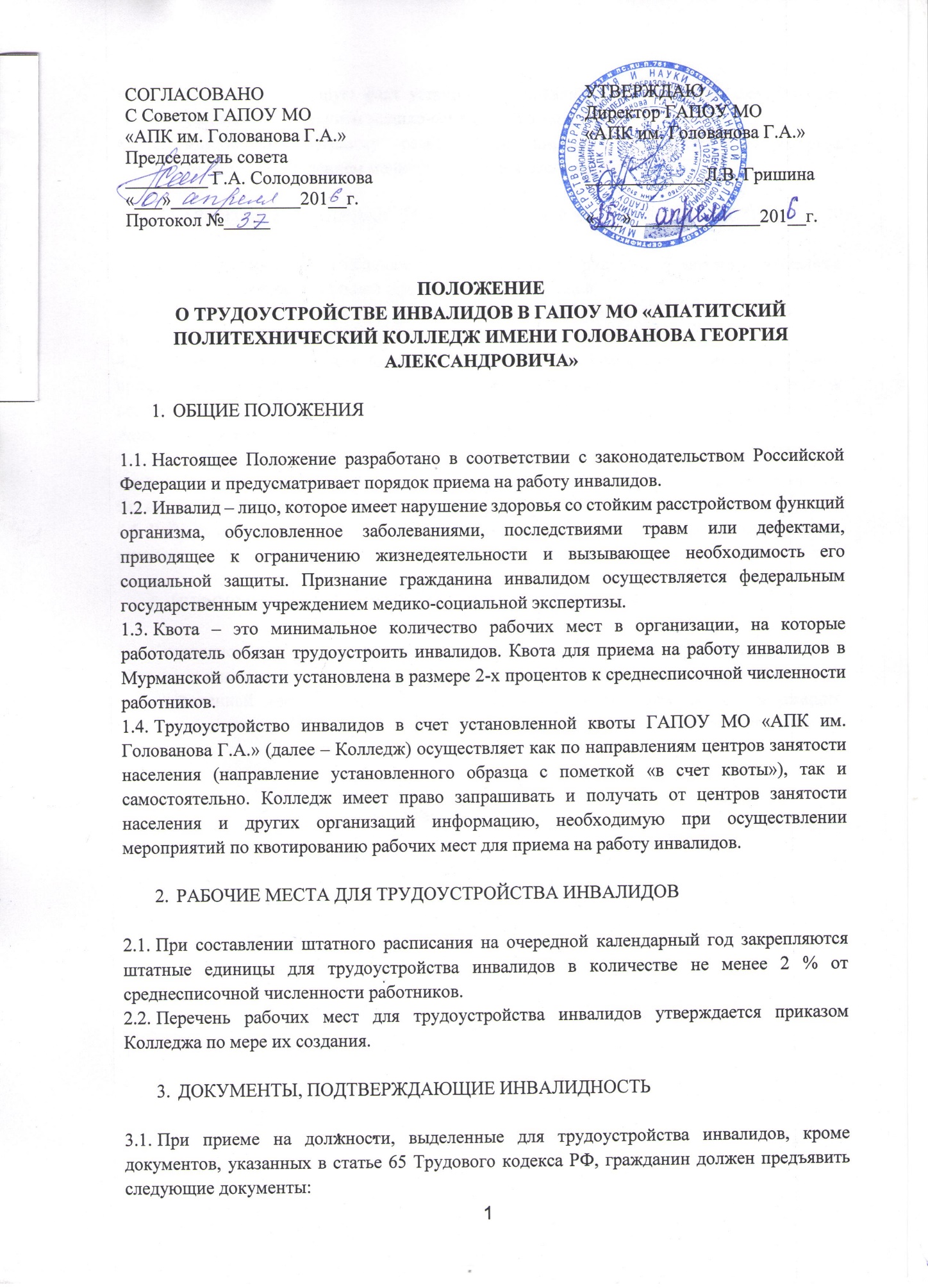 ПОЛОЖЕНИЕО ТРУДОУСТРОЙСТВЕ ИНВАЛИДОВ В ГАПОУ МО «АПАТИТСКИЙ ПОЛИТЕХНИЧЕСКИЙ КОЛЛЕДЖ ИМЕНИ ГОЛОВАНОВА ГЕОРГИЯ АЛЕКСАНДРОВИЧА»ОБЩИЕ ПОЛОЖЕНИЯНастоящее Положение разработано в соответствии с законодательством Российской Федерации и предусматривает порядок приема на работу инвалидов.Инвалид – лицо, которое имеет нарушение здоровья со стойким расстройством функций организма, обусловленное заболеваниями, последствиями травм или дефектами, приводящее к ограничению жизнедеятельности и вызывающее необходимость его социальной защиты. Признание гражданина инвалидом осуществляется федеральным государственным учреждением медико-социальной экспертизы.Квота – это минимальное количество рабочих мест в организации, на которые работодатель обязан трудоустроить инвалидов. Квота для приема на работу инвалидов в Мурманской области установлена в размере 2-х процентов к среднесписочной численности работников.Трудоустройство инвалидов в счет установленной квоты ГАПОУ МО «АПК им. Голованова Г.А.» (далее – Колледж) осуществляет как по направлениям центров занятости населения (направление установленного образца с пометкой «в счет квоты»), так и самостоятельно. Колледж имеет право запрашивать и получать от центров занятости населения и других организаций информацию, необходимую при осуществлении мероприятий по квотированию рабочих мест для приема на работу инвалидов.РАБОЧИЕ МЕСТА ДЛЯ ТРУДОУСТРОЙСТВА ИНВАЛИДОВПри составлении штатного расписания на очередной календарный год закрепляются штатные единицы для трудоустройства инвалидов в количестве не менее 2 % от среднесписочной численности работников.Перечень рабочих мест для трудоустройства инвалидов утверждается приказом Колледжа по мере их создания.ДОКУМЕНТЫ, ПОДТВЕРЖДАЮЩИЕ ИНВАЛИДНОСТЬПри приеме на должности, выделенные для трудоустройства инвалидов, кроме документов, указанных в статье 65 Трудового кодекса РФ, гражданин должен предъявить следующие документы:справку, подтверждающую факт установления инвалидности, выданную федеральным государственным учреждением медико-социальной экспертизы;индивидуальную программу реабилитации инвалида, выданную федеральным государственным учреждением медико-социальной экспертизы.ГАРАНТИИ ИНВАЛИДАМ В ПРОЦЕССЕ ТРУДОВОЙ ДЕЯТЕЛЬНОСТИПри трудоустройстве инвалида необходимые условия труда на рабочем месте создаются в соответствии с индивидуальной программой реабилитации.Для инвалидов I и II групп устанавливается сокращенная продолжительность рабочего времени не более 35 часов в неделю с сохранением полной оплаты труда.Привлечение инвалидов к сверхурочным работам, работе в выходные дни и ночное время допускается только с их согласия и при условии, если такие работы не запрещены им по состоянию здоровья. При этом работодатель обязан в письменной форме ознакомить инвалида с правом отказаться от данных видов работ.Инвалидам предоставляется ежегодный оплачиваемый отпуск не менее 52 календарных дней. Инвалиду по его письменному заявлению работодатель обязан предоставить отпуск без сохранения заработной платы продолжительностью до 60 календарных дней в году.Работники-инвалиды имеют право на льготы при исчислении налогов и страховых взносов.ИНФОРМИРОВАНИЕ ОРГАНОВ СЛУЖБЫ ЗАНЯТОСТИСпециалист по кадрам представляет органам службы занятости информацию о созданных или выделенных рабочих местах для трудоустройства инвалидов в соответствии с установленной квотой, информацию о локальных нормативных актах, содержащих сведения о данных рабочих местах, выполнении квоты для приема на работу инвалидов.СОГЛАСОВАНОС Советом ГАПОУ МО«АПК им. Голованова Г.А.»Председатель совета_________ Г.А. Солодовникова«___»______________201__г.Протокол №_____УТВЕРЖДАЮДиректор ГАПОУ МО«АПК им. Голованова Г.А.»_____________Л.В. Гришина«___»______________201__г.